	IS SPEAKING IN TONGUES GIBERISH OR A REAL 	LANGUAGE THAT EXISTS IN THE WORLD? 	(FRENCH, SPANISH, CHINESE, HINDI, ETC.)6.	1 CORINTHIANS 14:26-28	WERE THESE PEOPLE ALLOWED TO SPEAK OUT 	WHENEVER THEY FELT NECESSARY?	THEY WERE ALLOWED TO SPEAK IN TONGUES 	WITHOUT AN INTERPRETER.    TRUE   or   FALSE7.	1 CORINTHIANS 13:8	DID THE APOSTLE TEACH THAT SPEAKING IN 	TONGUES WOULD CEASE?	DO WE NEED THIS MIRACULOUS ABILITY 	TODAY?NOTES______________________________________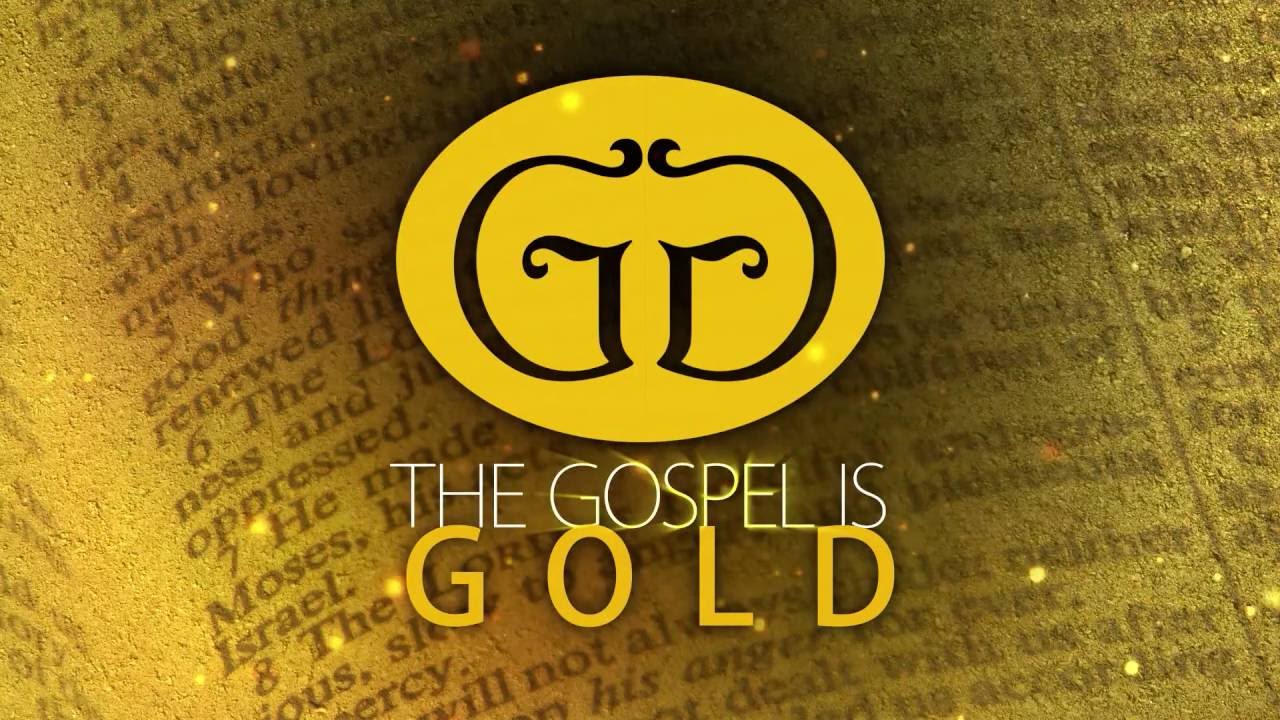 LESSON 10“SPEAKING IN TONGUES”DO YOU BELIEVE THE BIBLE IS THE COMPLETE WORD OF GOD?WE FOLLOW THE TEN COMMANDMENTS OR TEACHINGS OF CHRIST TODAY.FAITH, REPENTANCE, CONFESSION, AND BAPTISM ARE ALL NECESSARY TO BE ADDED TO THE CHURCH											TRUE   or   FALSEHOW MANY CHURCHES DID JESUS BUILD?ARE YOU FULLY COMMITED TO JESUS TODAY?1.	MARK 16:20	A MIRACLE WAS PERFORMED TO CONFIRM 	GOD’S WORD WAS TRUE.    TRUE   or   FALSE2.	JOHN 20:30-31	A MIRACLE WAS PERFORMED TO PROVE THAT 	JESUS IS THE CHRIST.				TRUE   or   FALSE3.	2 CORINTHIANS 12:12	A MIRACLE WAS PERFORMED TO VERIFY A TRUE 	APOSTLE.								TRUE   or   FALSE4.	ACTS 2:1-11	WHAT WAS SPEAKING IN TONGUES?	WHAT NATIONS WERE REPRESENTED HERE 	WHEN THE CHURCH BEGAN? (verse 5).	DID THE PEOPLE HEAR THE APOSTLES IN THEIR 	OWN LANGUAGE? (verse 6).	THESE PEOPLE FROM MANY NATIONS SPOKE 	DIFFERENT LANGUAGES.   		TRUE   or   FALSE	DID THE PEOPLE NEED A MIRACLE IN ORDER 	TO UNDERSTAND THE APOSTLES WHO SPOKE 	HEBREW?	SPEAKING IN TONGUES IS A REAL LANGUAGE 	THAT YOU HAVE NEVER STUDIED BEFORE.											   TRUE   or   FALSE	THIS ABILITY IS A MIRACLE.    TRUE   or   FALSE5.	1 CORINTHIANS 12:8-10	DOES THE BODY HAVE MANY MEMBERS?	THE CHURCH IN THE FIRST CENTURY WAS GIVEN 	MIRACULOUS ABILITIES TO HELP THEM GROW.												TRUE   or   FALSE	DID ALL MEMBERS WORK MIRACLES?	DID ALL SPEAK IN TONGUES?	DID ALL INTERPRET TONGUES?6.	1 CORINTHIANS 14:22-23	SPEAKING IN TONGUES WAS TO CONVINCE 	UNBELIEVERS.					TRUE   or   FALSE	PROPHESYING WAS TO CONVINCE THOSE WHO 	ALREADY WERE BELIEVERS.       TRUE   or   FALSE